干货 | 一文掌握电力现货交易核心要点来源:远光能源互联网  作者:段雪静2015年3月启动的新一轮电力体制改革提出，“逐步建立以中长期交易规避风险，以现货市场发现价格，交易品种齐全、功能完善的电力市场”。2017年8月，国家确定南方（以广东起步）、蒙西、浙江、山西、山东、福建、四川、甘肃8个地区作为第一批试点，2019年6月，首批8个电力现货试点已全部启动模拟试运行。2020年3月，广东进行电力现货市场全月结算试运行系统测试。价格，交易品种齐全、功能完善的电力市场”。2017年8月，国家确定南方（以广东起步）、蒙西、浙江、山西、山东、福建、四川、甘肃8个地区作为第一批试点，2019年6月，首批8个电力现货试点已全部启动模拟试运行。2020年3月，广东进行电力现货市场全月结算试运行系统测试。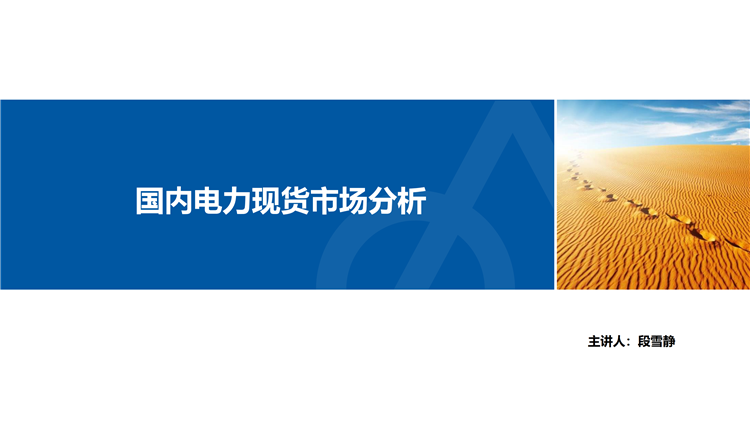 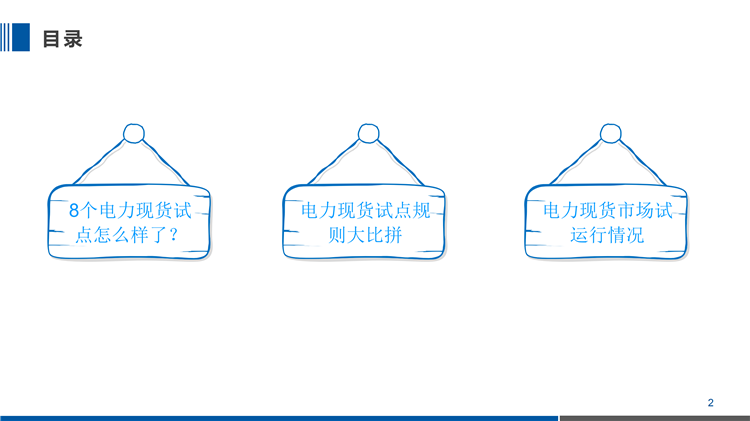 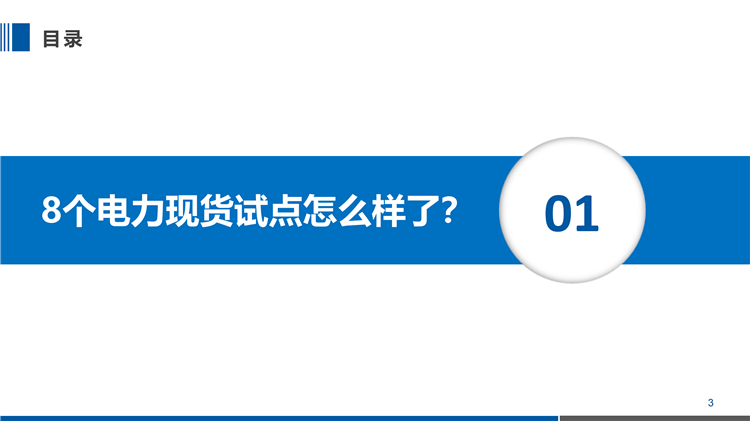 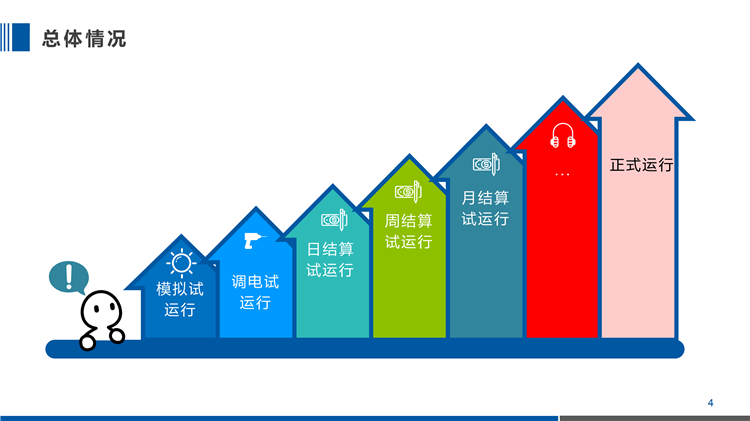 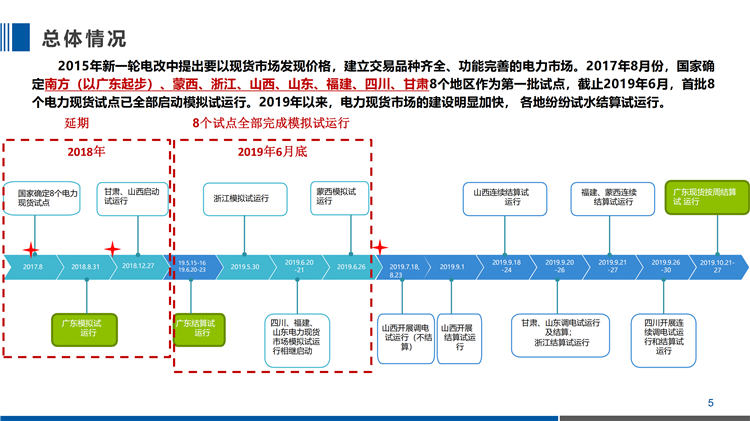 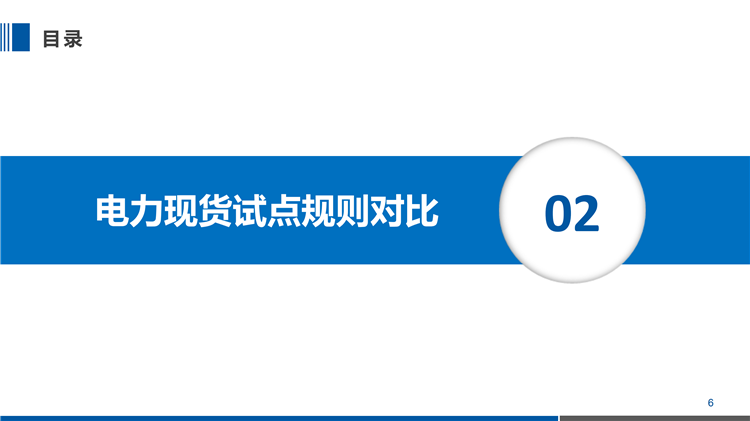 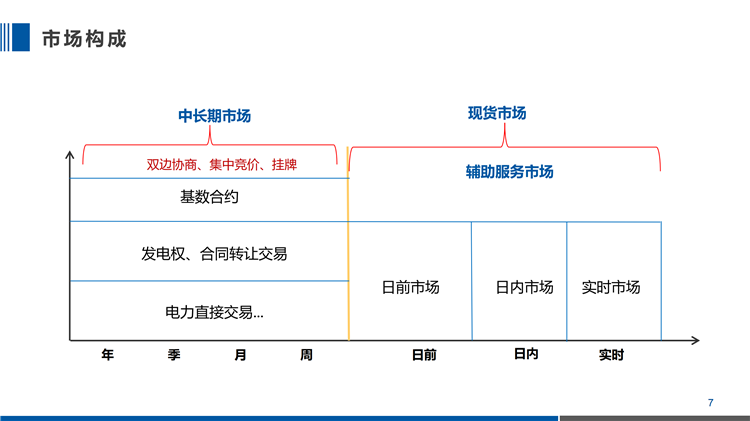 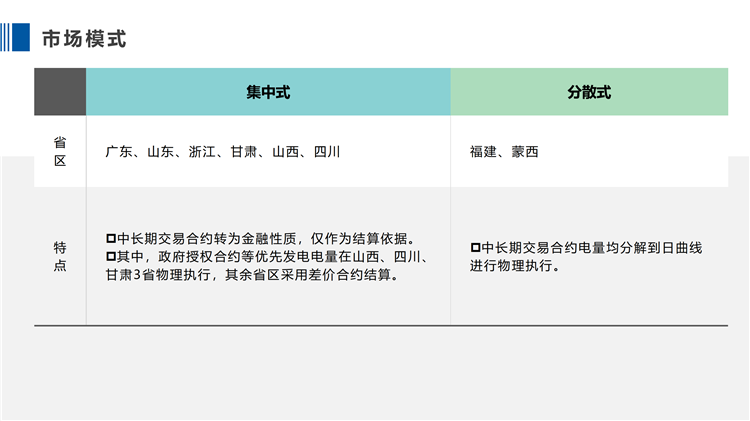 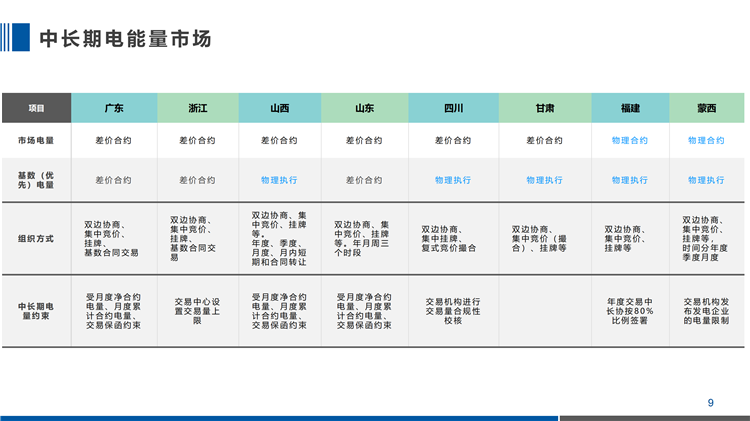 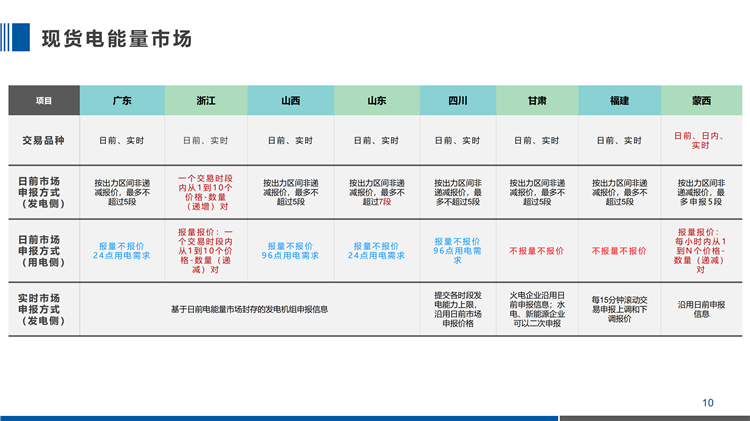 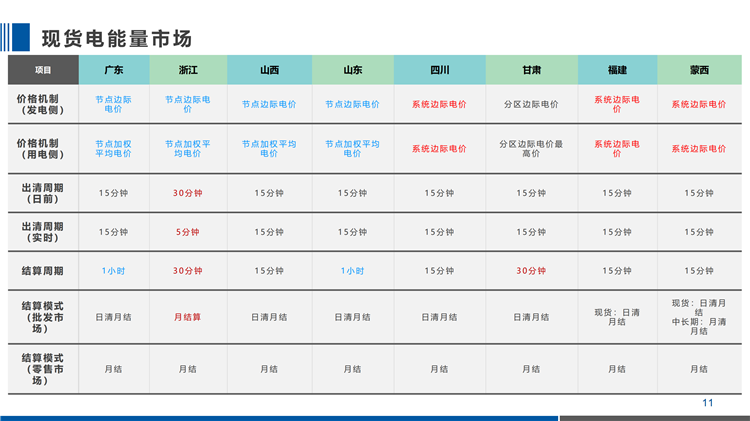 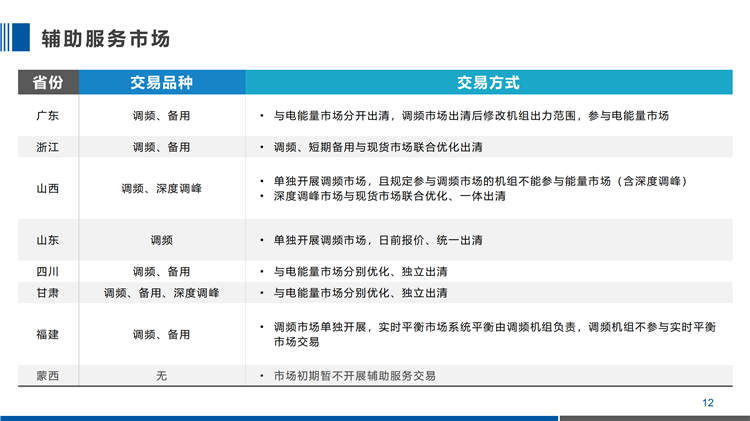 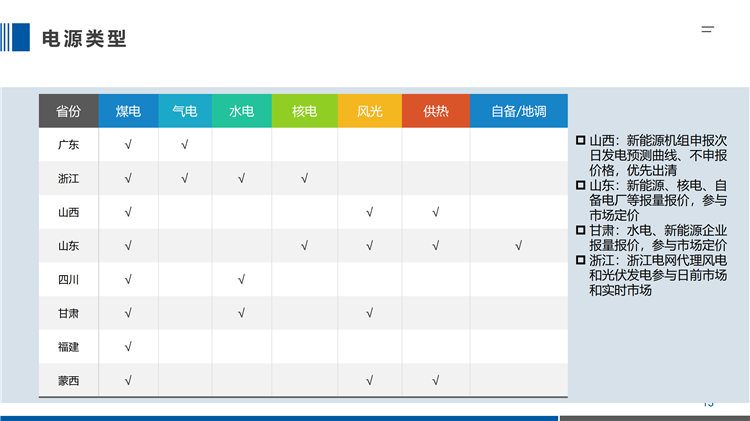 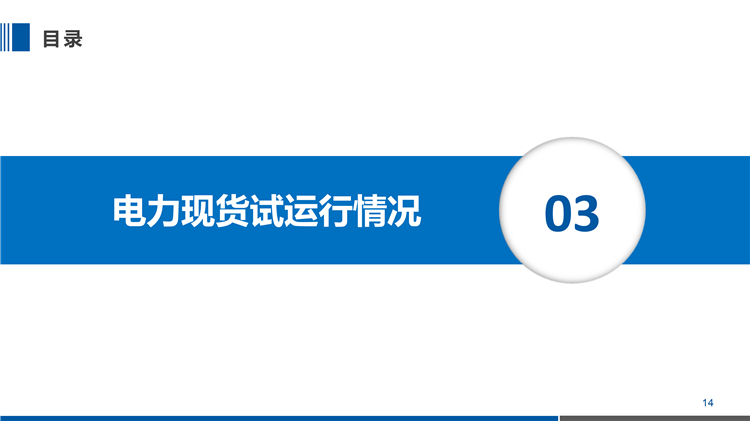 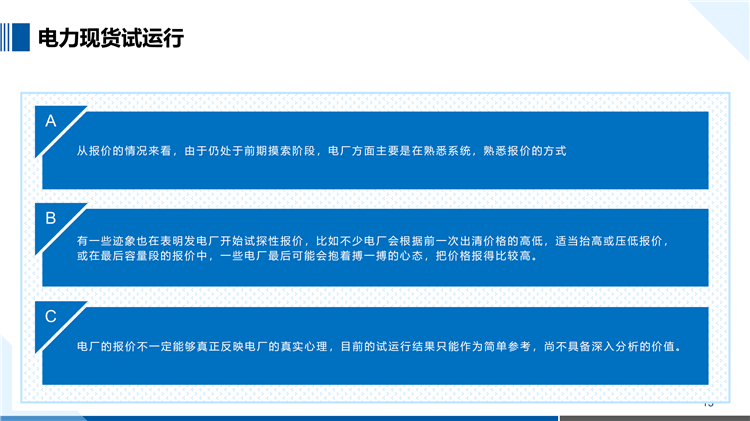 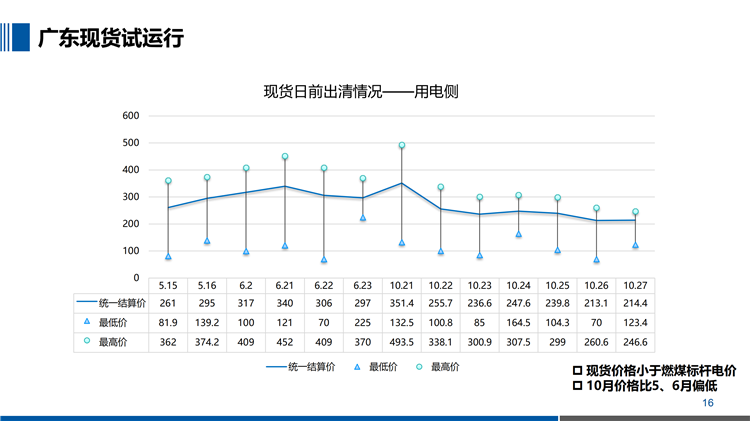 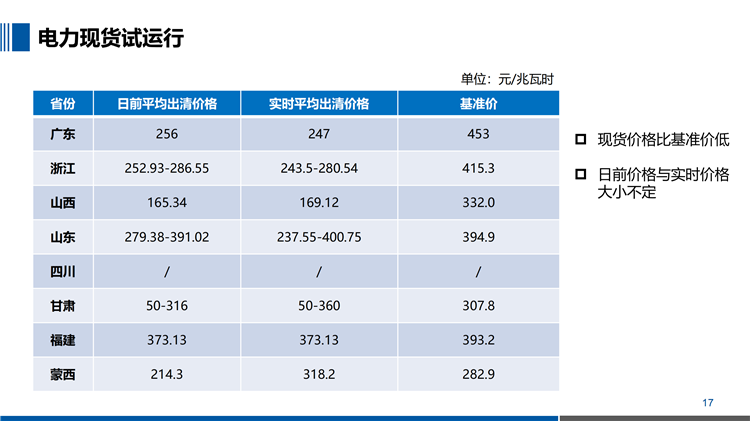 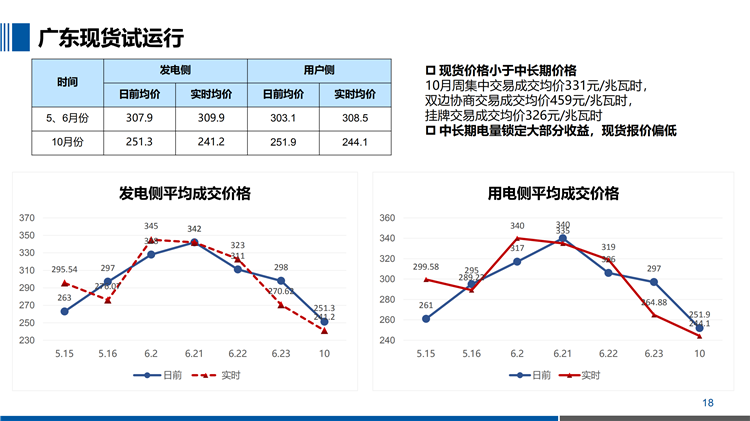 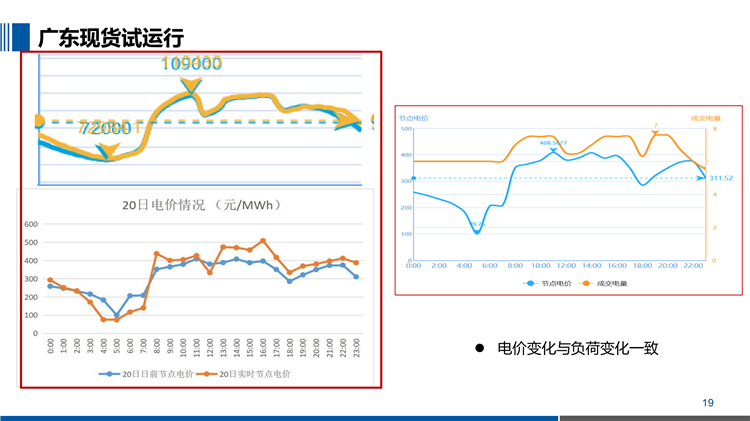 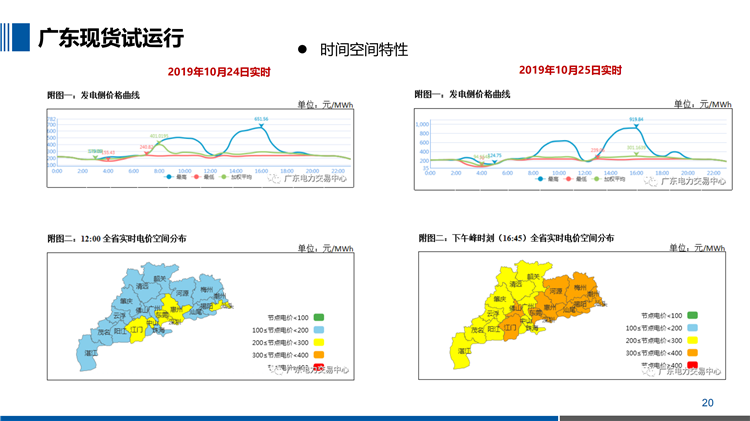 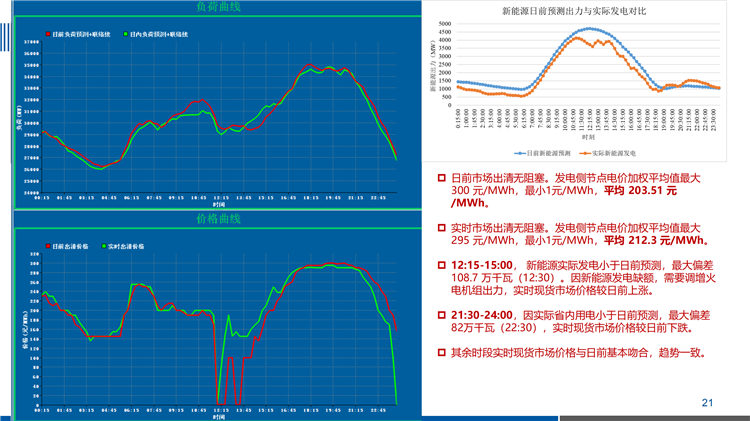 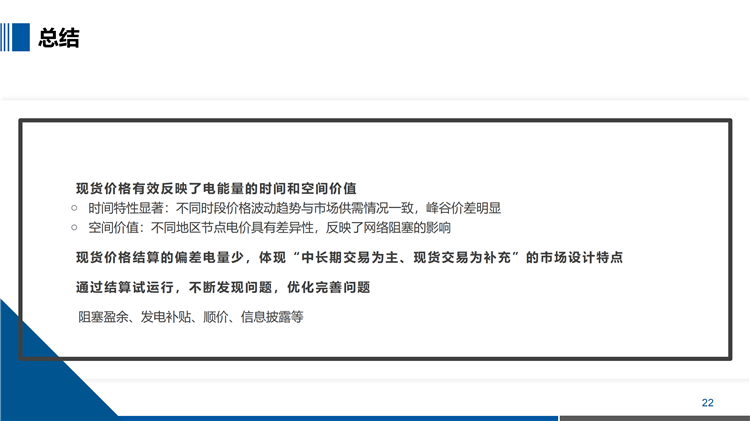 